MENDOZA, 2 de Marzo de 2023VISTO: El EXP: Nº 526/2023 mediante el cual Secretaría Académica eleva a consideración la propuesta del Calendario Académico Básico para el año 2023, para las materias de primer año de las carreras de Contador Público, Licenciatura en Administración y Licenciatura en Economía, que se ven incluidas en la reorganización del cursado establecido por la Res. N° 135/22-C.D., y modificatorias, y 		CONSIDERANDO: 		Que Secretaría Académica presenta la propuesta del Calendario Académico Básico para el año 2023 para las materias de primer año de las carreras de Contador Público, Licenciatura en Administración y Licenciatura en Economía, que se ven incluidas en la reorganización del cursado establecido por la Res. N° 135/22-C.D., y modificatorias;Que Secretaría Académica informa que el ciclo abarca doscientos cincuenta y un (251) días de actividad docente y de investigación, por lo que cumple acabadamente con las disposiciones del Art. 86º del Estatuto Universitario; Que la propuesta del Calendario Básico del Año Académico 2023 incluye: Calendario de la Actividad Docente de Grado, Clases y Exámenes, Almanaque del año académico 2023-2024 y Tabla con detalle de los días feriados, no laborables y fechas especiales;Que el citado calendario quedará sujeto a cualquier cambio que se produzca debido a disposiciones nacionales, provinciales o de la misma UNCuyo, y que puedan incidir en las fechas propuestas;Por ello y lo aprobado en la sesión del 28 de febrero de 2023,EL CONSEJO DIRECTIVO DE LA FACULTAD DE CIENCIAS ECONÓMICASRESUELVE:ARTÍCULO PRIMERO: Aprobar el Calendario Académico Básico para el año 2023, para las materias de primer año de las carreras de Contador Público, Licenciatura en administración y Licenciatura en Economía, que se ven incluidas en la reorganización del cursado establecido por la Res. N° 135/22-C.D., y modificatorias, que obra como anexo de la presente y consta de cuatro (4) fojas.ARTÍCULO SEGUNDO: La presente norma se emite en formato digital, será reproducida con el mismo número en soporte papel.ARTÍCULO TERCERO: Comuníquese e insértese en el libro de resoluciones.ep/me      Dr. Carlos Diego MARTINEZ CINCA                  Cont. Miguel G. GONZALEZ GAVIOLA              Secretario Académico		                             DecanoAnexo - Res. N° 0000/23-C.D.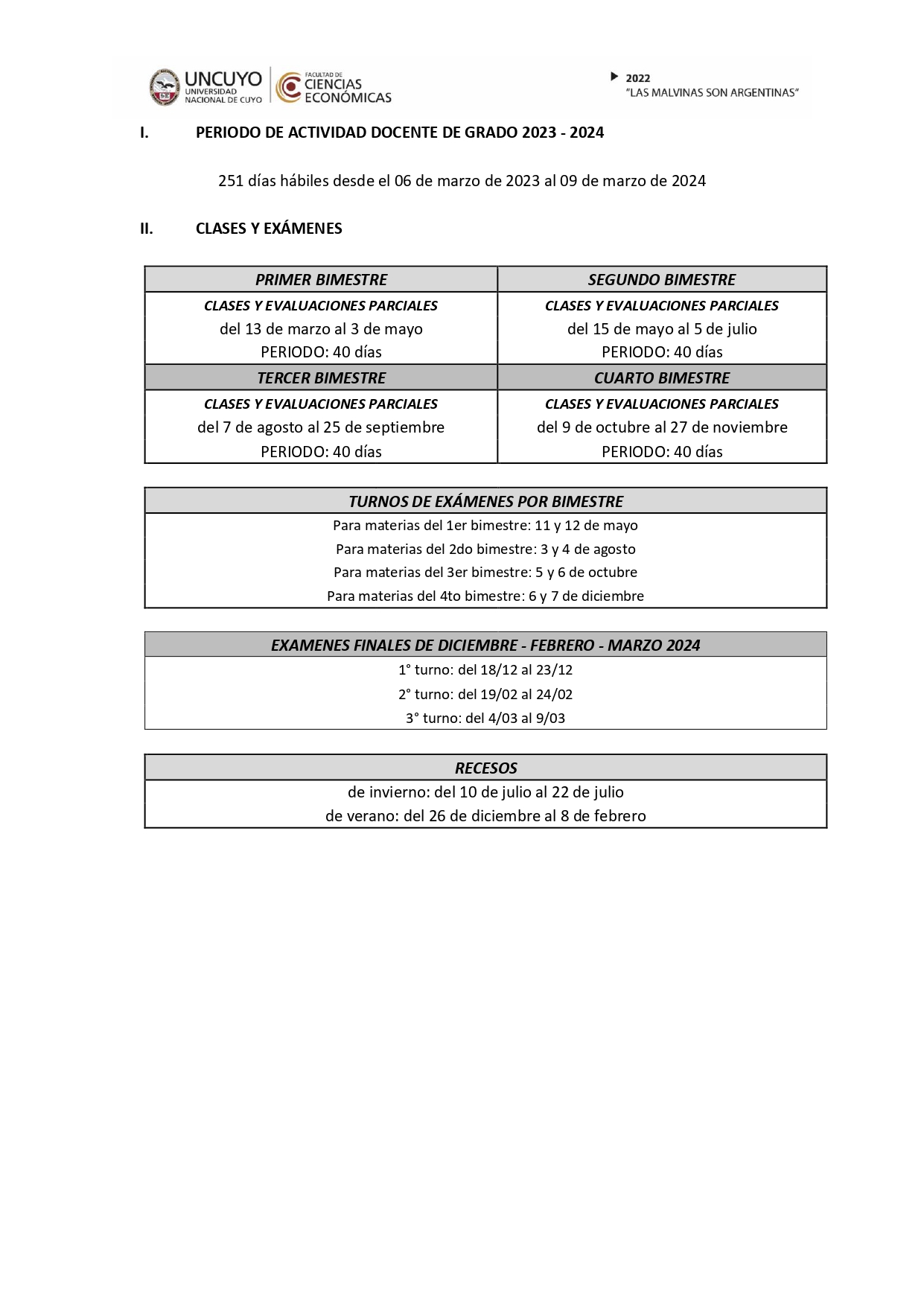 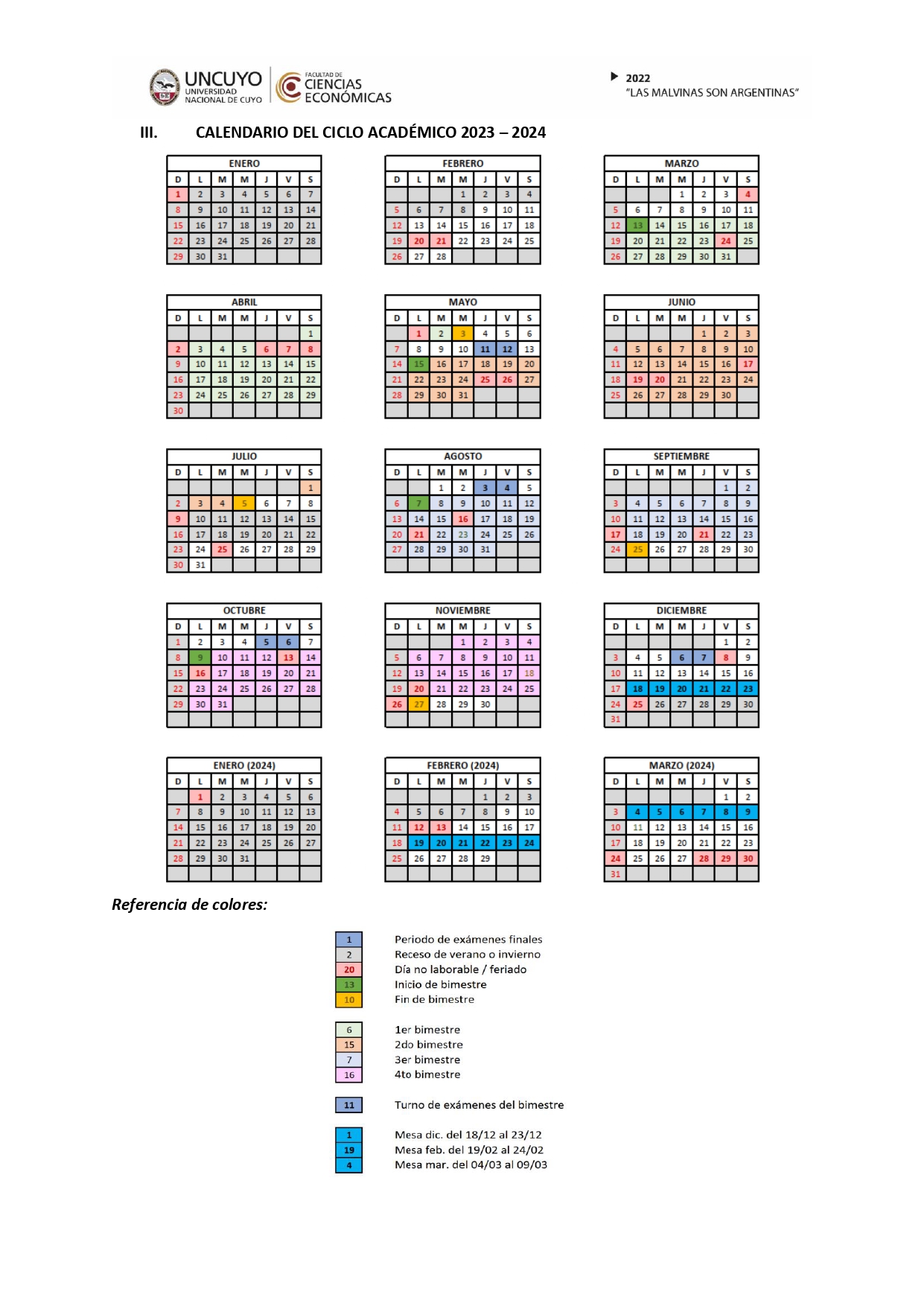 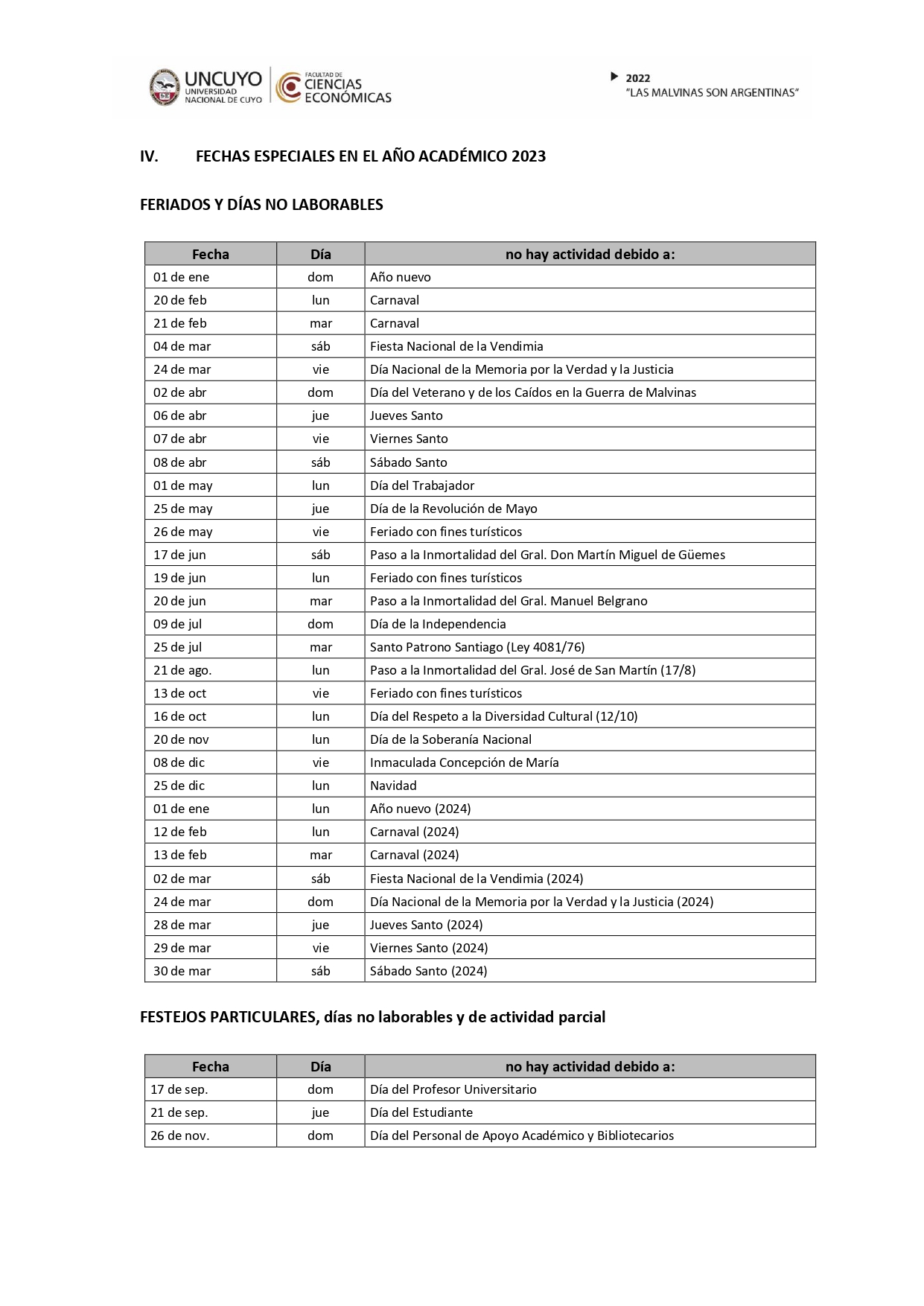 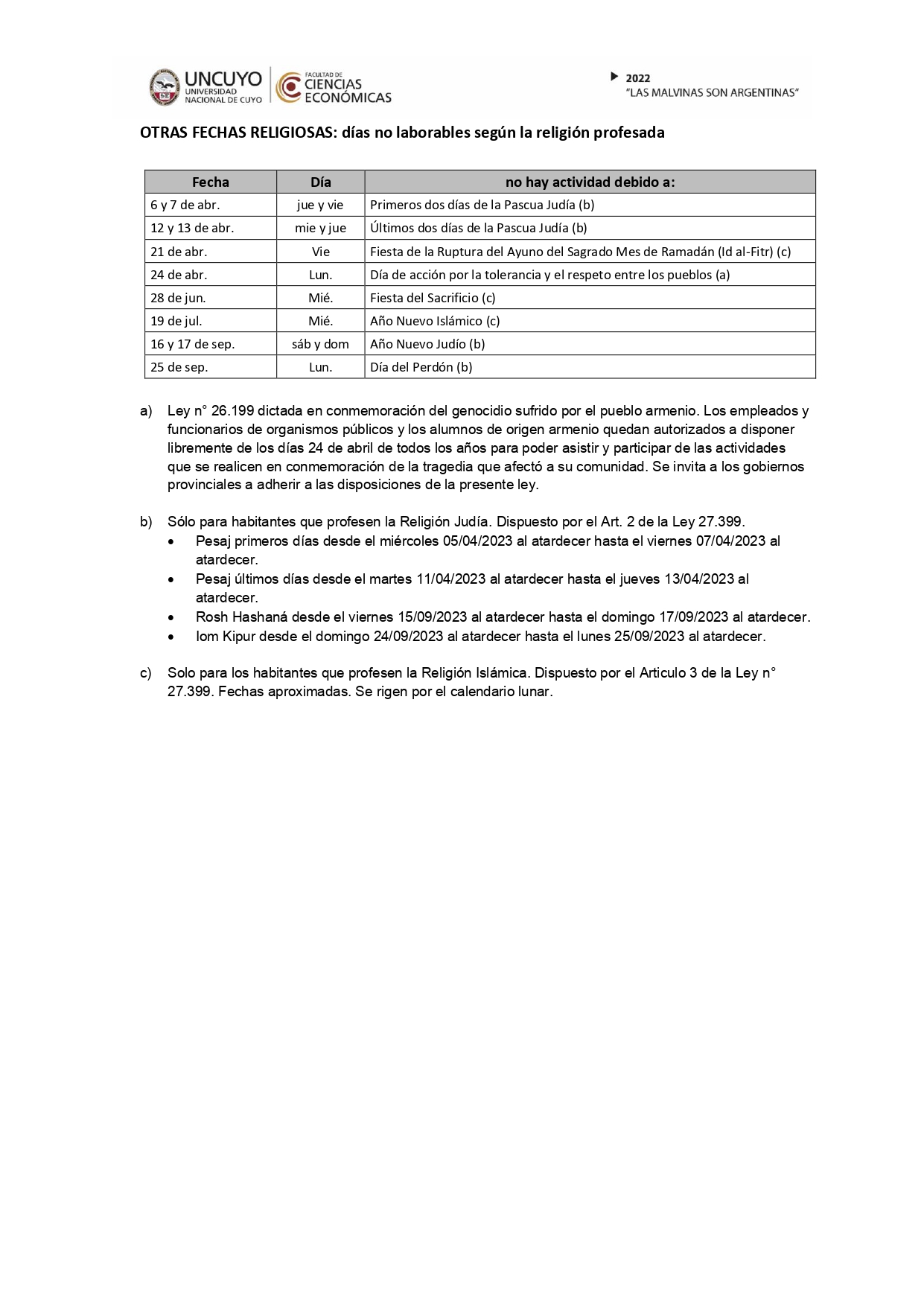 